EMPRESA  (si no desea publicar el nombre indicar cómo quiere que se rellene este ítem- se recomienda entidad, rubro u actividad)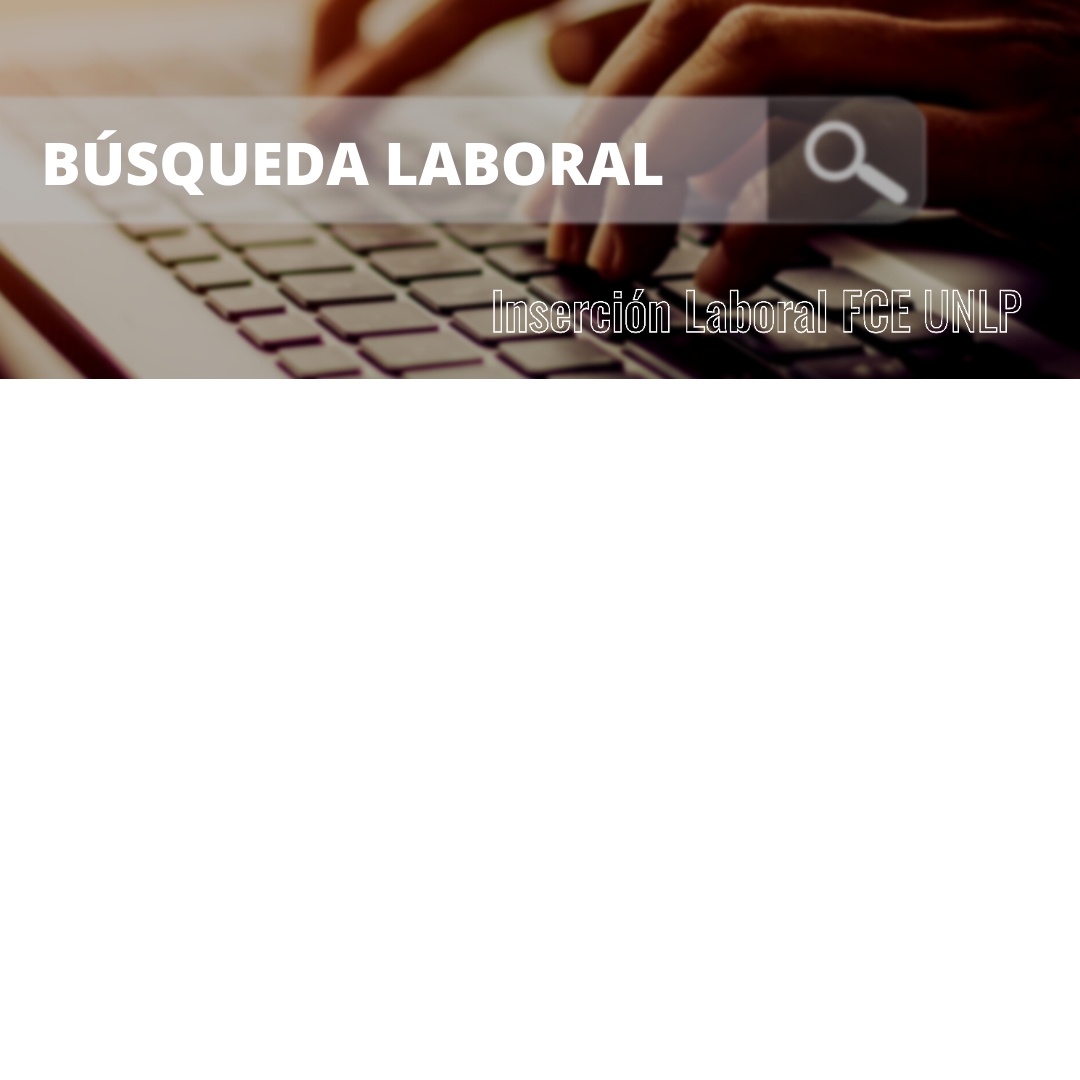 PUESTO / CARGOREQUISITOSDESCRIPCIÓN DEL PUESTO LUGAR DE TRABAJOHORARIO DE TRABAJOCONTACTO